DAFTAR RIWAYAT HIDUP
DATA PRIBADI

1. Nama Lengkap 		:	Ade Cesar Pradita

2. Tempat, Tanggal Lahir 	:	Tangerang, 16 Desember 1994

3. Jenis Kelamin 		:	Laki-Laki

4. Agama 			:	Islam

5. Status 			:	Belum Menikah

6. Tinggi / Berat Badan 	:	172cm/ 74 kg

7. Telepon 			:	085777150669

8. e-mail 			:	cesc16environment@gmail.com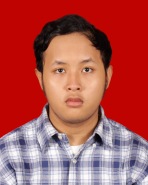 9. Hobi			: 	Basket, Game Play Station
RIWAYAT PENDIDIKAN

1. (2001) Lulus TK Graha Ceria – KabupatenTangerang2. (2007) Lulus SDN Parapat 3 – Kota Tangerang

3. (2010) Lulus SMPN 19 – Kota Tangerang

4. (2013) Lulus SMK Nusantara 1 – Kota Tangerang

KEMAMPUAN

1. Kemampuan komputer (MS Word, Excel, Power Point)

PENGALAMAN ORGANISASI1. OSIS SMK NUSANTARA 1 - Koordinator Devisi Minat Bakat Tahun 20102. OSIS SMK NUSANTARA 1 – Wakil Ketua Osis Tahun 2011
PENGALAMAN KERJA

1. Prakerin di PT. Surya Rengo Containers

· Periode : Desember 2011 – Februari 2012

· Posisi : Staff ISO2. Bekerja di Kedai Week’s

· Periode : Juli 2013 – Juli 2014

· Posisi : Pelayan2. Bekerja di SMA NUSANTARA 1

· Periode : Juli 2014 – Sekarang

· Posisi : Staff Tata UsahaPRESTASI1. Juara 1 Lomba Menggambar Tingkat TK Se-Kabupaten Tangerang2. Juara 3 Lomba Baris Berbaris Pramuka Tingkat SD Se-Kota Tangerang3. Juara Harapan 1 Lomba Marawis Tingkat SMP Se-Kota Tangerang4. Juara 2 Lomba Basket Putra YPAN Tahun 20105. Juara 2 Lomba Basket Putra YPAN Tahun 20116. Juara 2 Lomba Basket Putra YPAN Tahun 2012